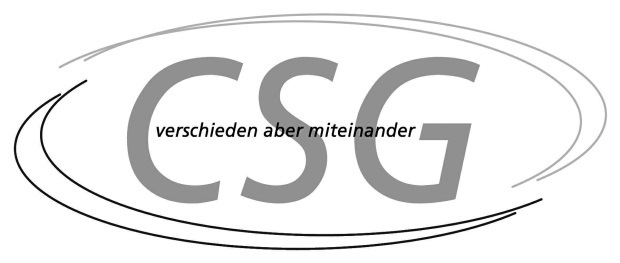 Clara-Schumann-Gesamtschule Kreuztal	Ein Reader zur Facharbeit in der Q1/II:Facharbeit in der Q1 transparent gemacht-Was Ihr wissen und worauf Ihr achten solltetVerantwortlicher Lehrer: M. SchneiderVerfasser: M. SchneiderAdresse: Djurslandweg 2, 57223 KreuztalArbeitszeit: 26.01.2024-07.03.2024Abgabetermin: 07.03.2024